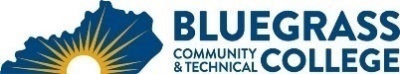 For students enrolled in the Administrative Office Technology program in Spring 2019Program Coordinator: Jamie Clark	E-mail:  Jamie.leigh@kctcs.edu		Phone:  859-246-6651Program Website:  https://bluegrass.kctcs.edu/bcis/aot/ Student Name:		Student ID: Students must meet college readiness benchmarks as identified by the Council on Postsecondary Education or remedy the identified skill deficiencies. Graduation Requirements:Advisor Name	__________________________________	Advisor Contact	________________________________Diploma Requirements:Certificate Requirements:First SemesterCredit HoursTermGradePrerequisitesNotesOST 105 Introduction to Information Systems3Required Digital Literacy courseOST 110 Document Formatting and Word Processing3Students must type at least 26 wpm or complete OST 101.ACT 101 Fundamentals of Accounting I ORHigher Level Accounting course3ENG 101 Writing I3MAT 105 Business Mathematics OR MAT 110 Applied Mathematics OR Higher Level Quantitative Reasoning course3Total Semester Credit Hours15Second SemesterCr. Hrs.TermGradePrerequisitesNotesOST 160 Records and Database Management3OST 105OST 215 Office Procedures3Coreq: OST 110OST 240 Software Integration3OST 105ACT 102 Fundamentals of Accounting II ORHigher Level Accounting course3ACT 101ACT 279 Computerized Accounting System3ACT 101, Coreq: ACT 102Total Semester Credit Hours15Third SemesterCr. Hrs.TermGradePrerequisitesNotesOST 210 Advanced Word Processing Applications3OST 110OST 235 Business Communications Technology3ENG 101 and OST 105OST 275 Office Management3Oral Communications course3Heritage or Humanities course3Total Semester Credit Hours15Fourth SemesterCr. Hrs.TermGradePrerequisitesNotesOST 295 Administrative Office Technology InternshipOR COE 199 Cooperative Education3OST 210 and OST 215 and OST 240 Must be taken in last semesterNatural Sciences course3 – 4Social and Behavioral Sciences course3Financial Assistant Track Courses – Choose two courses from the list on the next page.6Total Semester Credit Hours15 – 16Total Degree Credit Hours60 – 6125% or more of Total Degree Credit Hours must be earned at BCTCCumulative GPA must be 2.0 or higherAdditional InformationAdministrative Office Technology Administrative Track is available completely online.A grade of C or higher is required in all OST courses to progress in the program.Financial Assistant Track CoursesFinancial Assistant Track CoursesFinancial Assistant Track CoursesFinancial Assistant Track CoursesCourseCr. Hrs.PrerequisitesNotesBAS 120 Personal Finance3BAS 160 Introduction to Business3ENG 102 Writing II3ENG 101OST 112 Financial Management3OST 213 Business Calculations for the Office Professional3OST 225 Introduction to Desktop Publishing3OST 105 and OST 110OST 272 Presentation Graphics3OST 105Embedded CredentialsEmbedded CredentialsEmbedded CredentialsEmbedded CredentialsCredentialTitleRequirementsTotal Credit HoursCertificateData Entry OperatorOST 105, OST 1106CertificateFinancial Assistant ClerkACT 101, ENG 101, MAT 105 or Higher level Quantitative Reasoning, OST 105, OST 110, OST 160 18CertificateFinancial Assistant TraineeACT 101, MAT 105 or Higher level Quantitative Reasoning, OST 105, OST 11012CertificateFinancial Record KeeperACT 101 or higher level Accounting course, Higher level accounting course, ENG 101, MAT 105 or Higher level Quantitative Reasoning, OST 105, OST 110, OST 112 or course approved by Program Coordinator, OST 160, OST 215, OST 24030CertificateIntegrated Office SkillsENG 101, OST 105, OST 110, OST 160, OST 210, OST 215, OST 24021CertificateReceptionistENG 101, OST 105, OST 110, OST 160 1225% or more of Total Diploma Credit Hours must be earned at BCTCCumulative GPA must be 2.0 or higher25% or more of Total Certificate Credit Hours must be earned at BCTCGrade of C or higher in each course required for certificate